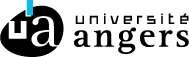 Comité d’Ethique de la RechercheFormulaire de demande d’approbation d’un projet de rechercheI - Identification du demandeurNom, prénom du demandeur *: Statut: Unité de recherche : Courriel* :Si doctorant, numéro d’étudiant* : Intitulé de la recherche : Date : Par la présente, vous certifiez que l’(les) étude(s) menée(s) dans le cadre de votre projet sera (seront) réalisée(s), le cas échéant, en conformité avec le code de déontologie de votre profession, et dans le strict respect de l’intégrité physique et morale des participants. Vous vous engagez également à demander l'autorisation préalable du Comité d'éthique avant de mettre en œuvre tout changement substantiel qui devrait être porté à ce projet.Le responsable du projet de recherche à l’UA (si le demandeur n’est pas le responsable du projet de recherche) ou le directeur de thèse (si projet déposé par un doctorant) Nom et prénom* : Unité de recherche : Courriel* :Téléphone* : II - Renseignements sur le projetIMPORTANT : Si votre projet comporte plusieurs étapes ou plusieurs méthodes d’investigation, merci de développer pour chacune des étapes et/ou méthodes les éléments suivants :- Modalités de recrutement et critère d’inclusion des participants,- Modalités de recueil des données,- Modalités de recueil des consentements des participants et/ou de leurs représentants légaux,- Modalités de traitement des données (anonymisation, conservation)Discipline dont relève la recherche : Source de financement du projet : Dates de début et de fin (estimées) de votre recherche : Dates approximatives, de début et de fin, prévues pour le recrutement des participants à la recherche : De quelle forme d’évaluation scientifique votre projet a-t-il déjà fait l’objet ? Si chercheur :☐Aucune forme d’examen par des pairs / recherche originale ou confidentielle☐Comité de pairs d’un organisme financeur☐Autre, précisez :Le projet correspond-t-il à tout ou partie d’un projet de thèse de doctorat ? ☐ Oui☐ NonSi oui : à quelle date a eu lieu le dernier comité de thèseLe projet implique-t-il plusieurs partenaires (impliquant l’examen du projet par plus d’un comité d’éthique) ? ☐ Oui☐ Non☐ Non applicableSi oui : précisez les Comités d’Ethique saisis :Si oui, joindre les documents co-signés (accords de consortium, conventions…).Dénomination de la (des) institution(s) où la recherche sera conduite : Dénomination du lieu : Adresse postale :Résumé du projet de recherche (la problématique, les objectifs de l’étude, la méthodologie générale envisagée, résultats et impacts attendus) n’inclure aucun renseignement sur le recrutement des participants et les outils de recueil des données qui feront l’objet de questions spécifiques (une demi-page) :III -  Modalités de recrutement des participants1 - Le projet implique-t-il la participation de personnes mineures?☐ Oui☐ Non2 - Le projet implique-t-il la participation de personnes majeures placées sous un régime de protection légale, inaptes à donner un consentement éclairé au plan juridique? ☐ Oui☐ NonDans les cas qui précèdent, vous devez obtenir le consentement des personnes qui, au plan légal, en sont responsables. Vous devez aussi obtenir l’adhésion des personnes mineures ou de majeures protégées lorsque leur degré de discernement leur permet de comprendre l’objet et la nature de la recherche envisagée.3 - Expliquer la procédure prévue pour obtenir ces consentements4 - Le projet implique-t-il des personnes détenues en milieu fermé ou ouvert ? ☐ Oui☐ Non5 - Le projet implique-t-il de recruter des personnes ayant un lien étudiant-professeur avec vous ? ☐ Oui☐ Non6 - Le projet implique-t-il de recruter des personnes vous étant subordonnées ?☐ Oui☐ Non☐ Non applicableSi vous avez répondu oui à l’une de deux dernières questions, expliquez quelles dispositions vous envisagez afin de préserver la liberté de ces personnes de participer ou non à votre étude ?7 - Nombre total de participants visés :8 - Visez-vous différentes catégories de participants ? Lesquelles ? 9 - Préciser les critères de sélection pour chaque catégorie de participants : - Critères d’inclusion : - Critères de non-inclusion :- Critères et modalités d’exclusion et/ou de retrait d’un participant en cours de la recherche :10 - Expliquer la manière dont les participants seront approchés pour participer au projet (annonce, lettre, dépliant, etc.) et le moyen de diffusion (journaux, envoi électronique ou postal, etc.) :11 - Si le recrutement est personnalisé, préciser comment seront obtenues les coordonnées des personnes visées et les mesures prévues pour éviter qu’elles ne se sentent obligées d’accepter :Joindre une copie des documents le cas échéant (annonce, dépliant, lettre ou courriel) qui seront utilisés pour fournir les renseignements sur la recherche ainsi que sur les modalités d’inscription et de participation.Il est à noter que le recrutement et l’obtention du consentement doivent être traités comme des étapes distinctes, (impliquant des documents distincts) permettant une période possible de réflexion avant de donner un consentement volontaire.III - Consentement des participantsCocher la case appropriée pour préciser la manière dont le consentement sera documenté. A NOTER : de façon générale, le consentement écrit est recommandé (cf. formulaires) à moins de raisons particulières empêchant de le faire (ex : analphabétisme des participants, menace à leur sécurité si l’identité des participants était dévoilée, non culturellement adapté, etc.) ☐ Consentement écrit (annexer une copie de chaque formulaire de consentement qui sera utilisé) ☐ Consentement implicite, par exemple, le retour d’un questionnaire (annexer le feuillet d’information qui introduira le questionnaire)☐ Consentement verbal (annexer le feuillet d’information qui sera utilisé pour éclairer le consentement verbal)☐ Non applicableExpliquer le motif de votre choix de recourir au consentement verbal et préciser les modalités selon lesquelles le consentement sera enregistré (audio ou vidéo, processus électronique, notes de terrain, autre) :En cas d’absence de recueil préalable de consentement des participant(e)s, en expliquer les raisons :Les participant(e)s donnent-ils un consentement écrit pour l’utilisation par le chercheur de leurs données personnelles rendues anonymes (par exemple lors d'un enregistrement audio ou vidéo, photo, etc.) ?☐ Oui, pour l’analyse des résultats ☐ Oui, pour la communication scientifique ☐ Non applicableEn cas d’absence de recueil de consentement, veuillez en expliquer les raisons :Commentaires :Dans le cas de divulgation partielle sur l’objet de la recherche : Dans certaines recherches, il peut être nécessaire de ne pas divulguer aux participants l’hypothèse soumise au test. L’information fournie aux participants pour obtenir leur consentement reste souvent générale, les détails pouvant être précisés sur demande à la fin de l’étude. Toutefois, dans certains cas, l’investigateur est conduit à dissimuler l’objet réel de sa recherche ou à prétexter un objectif différent de celui qui est poursuivi. a) Certaines informations concernant l'objet ou la méthodologie de votre étude doivent-elles être cachées aux participants à des fins de recherche ?☐ Oui ☐ Non ☐ Non applicableSi oui, donnez-vous la possibilité aux personnes d’obtenir des informations plus précises sur la recherche? Expliquez : b) Votre procédure de recherche nécessite-t-elle d’induire temporairement en erreur les participant(e)s sur les buts et procédures de cette étude ? ☐ Oui ☐ Non ☐ Non applicableSi oui, décrivez la nature du subterfuge, les raisons justifiant le recours au subterfuge :Si vous avez répondu par l'affirmative à une de ces deux questions, veuillez spécifier comment et quand vous allez en informer les participants (méthode de désensibilisation – débriefing – offerte aux participants par rapport au subterfuge utilisé) : Commentaires :IV - Modalités de recueil de donnéesDécrire avec précision les différents modes de recueil de données impliquant des participants. Fournir pour chaque modalité, tous les renseignements identifiés dans le tableau ci-après, ce qui évitera au Comité d’avoir à vous les redemander.Si le projet ne prévoit qu’une modalité et qu’un outil de collecte de données, fournir chacune des précisions du tableau ci-après :Type de participantsNombre de participantsActivitéFréquenceDuréeLieuInstrument de mesureToutefois, si le projet prévoit plus d’une activité de collecte ou plus d’un instrument, présenter ces renseignements en pièce jointe, sous forme d’un tableau.L’une ou l’autre des stratégies de collecte de données pourrait-elle impliquer des inconvénients (ex. : déplacement, anxiété, fatigue, inconfort) ou des risques pour certains participants et/ou enquêteurs (physiques, psychologiques, familiaux, sociaux, économiques, politiques, autres) ?☐ Oui ☐ Non ☐ Non applicableSi oui, préciser : Les risques : Les inconvénients: Le cas échéant, en préciser la nature ainsi que la probabilité, et décrire les moyens planifiés pour les prévenir ou en limiter la portée (identifiez par exemple les personnes, services ou organismes qui peuvent venir en aide aux participants).V - Compensation éventuelle pour les participants à la rechercheLes participants recevront-ils une compensation pour leur participation à la recherche ? ☐ Oui ☐ Non☐ Non applicableSi une compensation est prévue, en préciser la forme (remboursement des frais de déplacement, montant forfaitaire, etc.) :S’il y en a une, la compensation sera-t-elle la même pour chacun des participants ? ☐ Oui ☐ Non  ☐ Non applicableSi non, justifiez :Dans l'éventualité où un participant se retirerait du projet, conservera-t-il la compensation prévue ?☐ Oui ☐ Non ☐ Non applicableSi non, justifiez : Commentaires :VI - Retours d’informations aux participants à propos de l’étudeA la fin de l’étude, informerez-vous les participants des objectifs de l’étude et des moyens que vous avez utilisés pour y parvenir ? ☐ Oui ☐ Non☐ Non applicableSi non, justifiez : Veuillez fournir en pièce jointe la liste des principaux points à aborder lors de ce débriefing.Les participants auront-ils la possibilité de vous poser des questions et de manifester leurs réactions ? ☐ Oui ☐ Non☐ Non applicableSi non, justifiez: Au terme des analyses, les résultats de la recherche seront-ils communiqués aux participants (individuellement ou collectivement) ou aux représentants légaux des participants ?• Individuellement ☐ Oui ☐ Non☐ Non applicableSi non, justifiez: • Collectivement ☐ Oui ☐ Non☐ Non applicableSi non, justifiez: Quelles dispositions avez-vous prévues pour que les participants puissent consulter les données les concernant pendant toute la durée de leur conservation ? Question(s) éventuelle(s) au Comité d’Ethique :Souhaitez-vous que le comité d’éthique apporte son avis sur des points non-abordés dans ce questionnaire ?Déclaration d’intérêts directs ou indirectsEst-ce que vous, un membre de votre famille, un de vos collaborateurs ou associés, avez un intérêt financier avec l’organisme ou l’entreprise qui finance la recherche ou pourriez-vous obtenir des avantages pécuniaires du fait de la réalisation de la recherche ?☐ Oui ☐ Non ☐ Non applicableSi oui, précisez:Est-ce que votre rôle ou vos fonctions, ou des liens de parenté ou de conjugalité, créent une situation de conflit d’intérêts réel ou apparent avec la population étudiée ?☐ Oui ☐ Non ☐ Non applicableSi oui, précisez:Signatures : projet présenté par un chercheurVotre signature ci-après atteste que les informations contenues dans ce formulaire ont été données de bonne foi et au meilleur de votre connaissance. Elle atteste aussi que vous vous engagez à respecter l’Éthique de la recherche impliquant des personnes et à assumer le rôle et les responsabilités qui vous incombent lors de la réalisation de ce projet. De plus, vous vous engagez à ne recruter aucun participant avant d’avoir obtenu l’approbation éthique du projet, et à obtenir l’autorisation préalable du Comité d’éthique de la recherche avant de mettre en œuvre tout changement substantiel qui devrait être apporté à ce projet.Signatures du demandeur, du chercheur responsable de la recherche et du directeur de l’Unité de rechercheDate : _________________________________Signatures : projet présenté par un étudiant en thèse de doctorat ou de second cycleLes signatures, à la fin de ce document, attestent que les informations contenues dans ce formulaire ont été données de bonne foi et au meilleur de votre connaissance et que vous vous engagez à respecter l’Éthique de la recherche impliquant des personnes durant la réalisation de ce projet.En tant qu’étudiant, votre signature atteste que vous assumerez le rôle et les responsabilités qui vous incombent lors de la réalisation de ce projet, notamment à ne recruter aucun participant avant d’avoir obtenu l’approbation éthique du projet. Vous vous engagez également à obtenir l’autorisation préalable du Comité d’éthique de la recherche avant de mettre en œuvre tout changement substantiel qui devrait être apporté à ce projet.  Signature de l’étudiant responsable de la recherche Date : _________________________________En tant que directeur de recherche de l’étudiant précité, votre signature ci-après atteste que vous assumerez le rôle et les responsabilités qui vous incombent lors de la supervision de ce projet, notamment :Qu’après lecture, vous autorisez le dépôt de la demande d’approbation ;Que vous informerez l’étudiant qu’il doit respecter chacune des mesures de suivi associées à l’émission de l’approbation de ce projet, incluant la présentation au Comité de toute modification qui serait apportée à l’une ou l’autre des étapes du projet ou à l’un ou l’autre des instruments de recrutement ou de collecte des données.Signature du directeur de recherche et du directeur de l’Unité de recherche Date : _________________________________Attention pour un projet de thèse, il est indispensable que ce projet soit signé par le(la) doctorant(e), par le(la) directeur de recherche et par le(la) directeur.rice de l’Unité de recherche